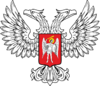 ДОНЕЦКАЯ НАРОДНАЯ РЕСПУБЛИКАУПРАВЛЕНИЕ ОБРАЗОВАНИЯ АДМИНИСТРАЦИИ ГОРОДА ДОНЕЦКАМУНИЦИПАЛЬНОЕ ОБЩЕОБРАЗОВАТЕЛЬНОЕ УЧРЕЖДЕНИЕ«ШКОЛА № 97 ГОРОДА ДОНЕЦКА»283117, г. Донецк, ул. Текстильщиков, 15б, тел.: (062)277-00-34, факс: (062)277-00-34, e-mail: donschool97@yandex.ruИдентификационный код 22000704_____________________ № ________________на № _____________от______________ Информация о проведении мониторинга по качеству питания МОУ «Школа № 97 г. Донецка»На основании приказа отдела образования администрации Кировского района              г. Донецка от 02.02.2018 № 64 «О проведении мониторинга качества предоставляемой услуги питания в ГПД» был издан приказ по школе от 06.02.2018 № 95 «О проведении мониторинга качества образования предоставляемой услуги питания в ГПД» и создана комиссия по проведению мониторинга среди обучающихся и их родителей по качеству питания Проведено анкетирование обучающихся (77 чел.) и их родителей (77 чел.)                         с результатами:- Родители: 1. .Удовлетворяет ли Вас питание ребёнка в школе во время посещения группы продленного дня? «Да » - 100% , «Нет» - 02. Интересуетесь ли Вы информацией о питании (меню, вопросы)?«Да» - 85,7%, «Нет» - 14,3%3. Как отзывается ребёнок о питании в учебном учреждении?«Да» - 98,7%, «Нет» - 1,3%4. Какие блюда из меню бюджетного питания с удовольствием ест Ваш ребёнок?Большинство ответов – вареники, суп, борщ, макароны с сыром, макароны с сосиской.5. Довольны ли вы оформлением и состоянием обеденного зала?«Да» - 89,6%, «Нет» - 10,4%6. Принимаете ли вы активное участие в классных и общешкольных мероприятиях, связанных с вопросами питания детей?«Да» - 67,5%, «Нет» - 32,5%8.Нравится ли Вашему ребенку ассортимент блюд в школе? «Да» - 97,4%, «Нет» - 2,6%9.Удовлетворяет ли Вас система организации питания в школе? «Да» 100%, «Нет» - 010. Удовлетворен ли Ваш ребенок работой обслуживающего персонала? «Да» - 98,7%, «Нет» - 1,3%11. Удовлетворены ли Вы санитарным состоянием столовой, качество приготовления пищи?«Да» - 100%, «Нет» - 012. Удовлетворен ли Ваш ребенок графиком питания?«Да» - 98,7%, «Нет» - 1,3%13. Соблюдается ли в питании детей учёт сезонности (свежие овощи, фрукты, соки…)?«Да» - 94,8%, «Нет» - 5,2%14. Оцените питание в школе по пятибалльной шкале.Оценка «5» - 59,7%, «4» - 40,3%- Обучающиеся:1. Каким образом ты питаешься в течение учебного дня в школе?А. Ем только в столовой. – 39%Б. Не питаюсь в школе. Беру еду из дома. - 0В. Ем в столовой и дополнительно покупаю буфетную продукцию – 61%2. Оцени качество питания и размер порций в школьной столовой А. Мне нравятся блюда, приготовленные в столовой. Размер порций устраивает – 76,6%Б. Блюда, приготовленные в столовой, нравятся, но порции недостаточно большие – 22,1%В. Блюда, приготовленные в столовой, невкусные, порции маленькие. – 1,3%3. Тебе нравится меню столовой?А. Да, очень.  – 42,9%Б. В целом, да. Но хотелось бы ввести новые блюда. -  50,6%В. Меню нравится, но хотелось бы увеличить размер порций. – 6,5%Г. Меню не нравится. - 04. Назови свое любимое первое и второе блюдо, которое ты кушал в столовой:вареники, гречневая каша, борщ, макароны с сыром, макароны с сосиской.5. Каким, по твоему мнению, должно быть питание ребенка? Выбери один вариант ответа.А. Натуральным и регулярным – 13%Б. Полезным и рациональным – 19,5%В. Калорийным и витаминизированным – 9,1%Г. Здоровым и разнообразным – 58,4%6. Какие блюда ты хотел/ хотела бы видеть в меню?Пельмени, молочный блюда, картофельное пюре, гречневая каша с молокомДиректор 								Е.Н. Чубина Страшко Я.А.277-00-34